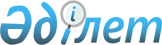 О внесении изменения в административно-территориальное устройство Каратобинского района Западно-Казахстанской областиСовместное постановление акимата Западно-Казахстанской области от 10 апреля 2023 года № 86 и решение Западно-Казахстанского областного маслихата от 10 апреля 2023 года № 2-4. Зарегистрировано Департаментом юстиции Западно-Казахстанской области 14 апреля 2023 года № 7136-07
      В соответствии с подпунктом 3) статьи 11 Закона Республики Казахстан "Об административно-территориальном устройстве Республики Казахстан" и подпунктом 4) пункта 1 статьи 6, пунктом 2 статьи 27 Закона Республики Казахстан "О местном государственном управлении и самоуправлении в Республике Казахстан", акимат Западно-Казахстанской области ПОСТАНОВЛЯЕТ и Западно-Казахстанский областной маслихат РЕШИЛ:
      1. Изменить подчиненность населенного пункта Косколь Каракульского сельского округа Каратобинского района Западно-Казахстанской области, передав в административное подчинение Егиндикольского сельского округа Каратобинского района Западно-Казахстанской области.
      2. Руководителю аппарата Западно-Казахстанского областного маслихата обеспечить государственную регистрацию настоящего совместного постановления и решения в Департаменте юстиции Западно-Казахстанской области.
      3. Настоящее совместное постановление и решение вводится в действие по истечении десяти календарных дней после дня его первого официального опубликования.
					© 2012. РГП на ПХВ «Институт законодательства и правовой информации Республики Казахстан» Министерства юстиции Республики Казахстан
				
      Аким Западно-Казахстанской области

Н. Турегалиев

      Председатель маслихата

М. Мукаев
